PRIRODAGlavu konja oboji u plavo.Trup konja oboji u crveno.Udove konja oboji u žuto.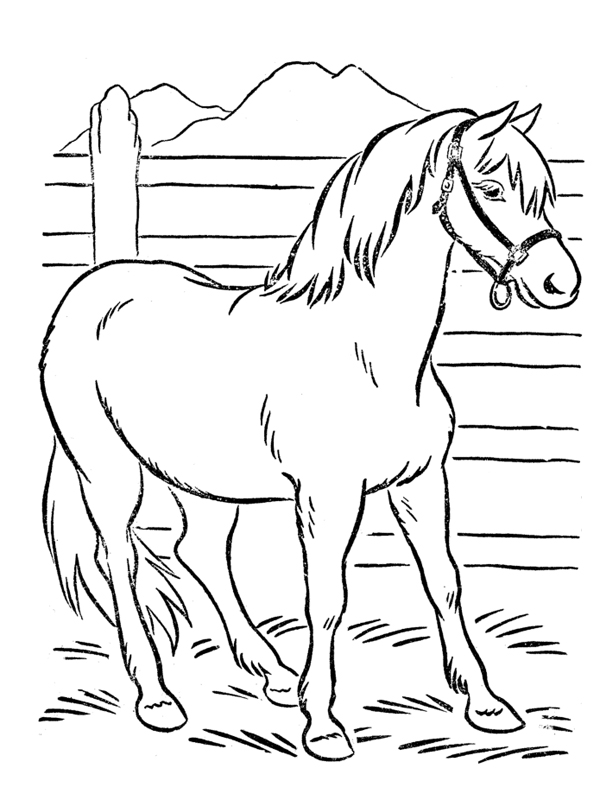 Životinja koja se kreće po tlu a nema noge zove se ______________.